Załącznik nr 8 do Regulaminu przeprowadzania postępowań w sprawie nadania stopnia doktora w Akademii Kaliskiej im. Prezydenta Stanisława Wojciechowskiego 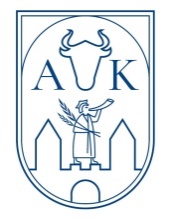 			Kalisz, dnia [ data] [Tytuł/stopień/ Imię i nazwisko kandydata na promotora/promotora pomocniczego] [Nazwa jednostki zatrudniającej]Rada Naukowa Dyscypliny [Nazwa dyscypliny]Zgoda na pełnienie funkcji promotora/promotora pomocniczegoWyrażam zgodę na pełnienie funkcji promotora/promotora pomocniczego o nadanie stopnia doktora w dziedzinie [ nazwa dziedziny] w dyscyplinie [nazwa dyscypliny] .Tematyka rozprawy doktorskiej: [ temat rozprawy doktorskiej].Autor: [imię i nazwisko] ………………………….[czytelny podpis]